COLLEGE OF PHARMACY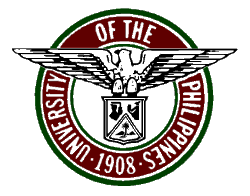 UNIVERSITY OF THE PHILIPPINES MANILAThe Health Sciences CenterPharmacy Internship 				TOTALCOLLEGE OF PHARMACYUNIVERSITY OF THE PHILIPPINES MANILAThe Health Sciences CenterPharmacy Internship 				TOTALName of Intern:Name of Pharmaceutical Establishment:For the Month of: DayAMAMPMPMNumber ofNumber ofDayArrivalDepartureArrivalDepartureHoursMinutes12345678910111213141516171819202122232425262728293031	Hospital Pharmacy	Community Pharmacy	Manufacturing PharmacyINTERN’S SIGNATURE:Prof Tax No 	Date Issued 	Reg No 	Date Issued 	PHARMACIST-IN-CHARGE:CERTIFIED:Director or Manager of FirmNOTED:MONET M. LOQUIAS, PhDDeanName of Intern:Name of Pharmaceutical Establishment:For the Month of: DayAMAMPMPMNumber ofNumber ofDayArrivalDepartureArrivalDepartureHoursMinutes12345678910111213141516171819202122232425262728293031	Hospital Pharmacy	Community Pharmacy	Manufacturing PharmacyINTERN’S SIGNATURE:Prof Tax No 	Date Issued 	Reg No 	Date Issued 	PHARMACIST-IN-CHARGE:CERTIFIED:Director or Manager of FirmNOTED:MONET M. LOQUIAS, PhDDean